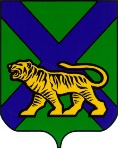 ТЕРРИТОРИАЛЬНАЯ ИЗБИРАТЕЛЬНАЯ КОМИССИЯ
ГОРОДА УССУРИЙСКАРЕШЕНИЕг. УссурийскОб определении количества подписейизбирателей, необходимых для регистрации кандидатов, выдвинутых по одномандатному избирательному округу № 6 на выборах депутатов Законодательного Собрания Приморского края, назначенных на 18 сентября 2016 годаВ соответствии с пунктом 1.2 статьи 37, пунктом 2 статьи 38 Федерального закона «Об основных гарантиях избирательных прав и права на участие в референдуме граждан Российской Федерации», частью 2 статьи 45, часть 13 статьи 46 Избирательного кодекса Приморского края, руководствуясь постановлением Законодательного Собрания Приморского края от 24 февраля 2016 года № 2344 «О схеме одномандатных избирательных округов для проведения выборов депутатов Законодательного Собрания Приморского края», территориальная избирательная комиссия города Уссурийска, на которую решением Избирательной комиссии Приморского края от 8 июня 2016 года № 2407/323 возложены полномочия окружной избирательной комиссии одномандатного избирательного округа № 6 по выборам депутатов Законодательного Собрания Приморского края,РЕШИЛА:1.  Определить количество подписей избирателей, необходимых для регистрации кандидатов, выдвинутых по одномандатному избирательному округу № 6 на выборах депутатов Законодательного Собрания Приморского края, назначенных на 18 сентября 2016 года (прилагается).2. Разместить настоящее решение на официальном сайте администрации Уссурийского городского округа в разделе «Территориальная избирательная комиссия города Уссурийска» в информационно-телекоммуникационной сети «Интернет».  Председатель комиссии			    	                                         О.М. МихайловаСекретарь комиссии						                       Г.С. БурдыковПриложениек решению территориальнойизбирательной комиссиигорода Уссурийскаот 01 июля 2016 года № 48/08СВЕДЕНИЯ
о количестве подписей, которое необходимо для регистрации кандидатов, выдвинутых по одномандатному избирательному округу № 6 на выборах депутатов Законодательного Собрания Приморского края, назначенных на 18 сентября 2016 года01 июля 2016 г.             № 48/08Количество избирателей в округе № 6 Количество подписей, необходимое для регистрации кандидатовМаксимальное количество подписей, представляемых для регистрации кандидатов 12377508232625587750823262558